Мероприятия для детей  Муниципального автономного учреждения «Кино-театральный центр для детей и молодежи «Спартак» 2015г.  Для челябинского детского зрителя «Кино-театральный центр для детей и молодежи «Спартак» - Новый Художественный театр осуществил в 1 полугодии 2015 года  постановки двух новых  спектаклей:      		- "Я Коза" по сценарию челябинского драматурга Олега Мясникова,  премьера которого состоялась 3 июня в ДК  ЧЭРЗ и была посвящена Дню защиты детей. 		- «Поздняя осень в долине Муми-троллей» по  повести Т. Янсон "В конце ноября". 5 июня спектакль принял участие в Областном смотре-конкурсе профессиональных театров «Сцена - спектакли для детей - 2015».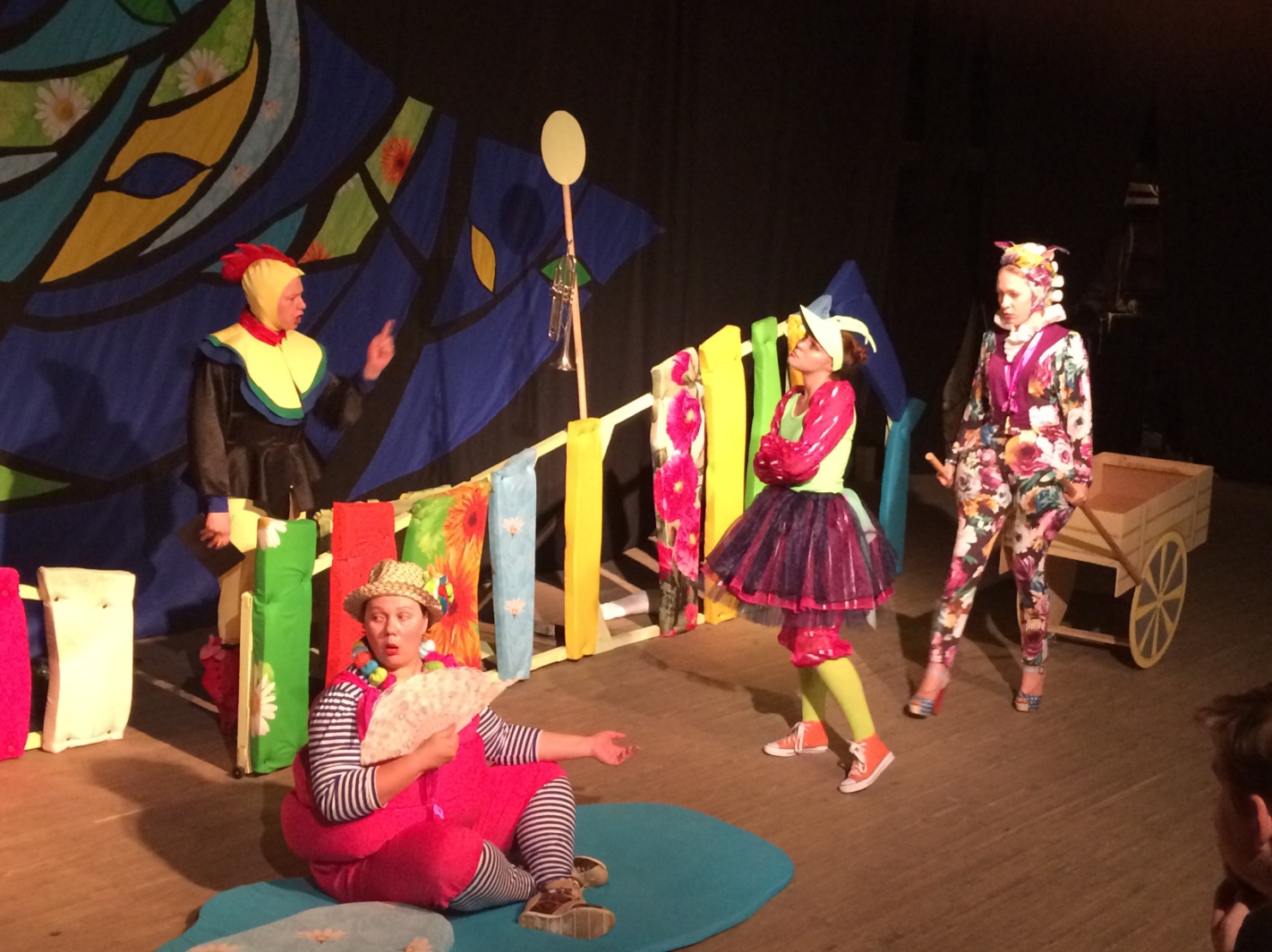 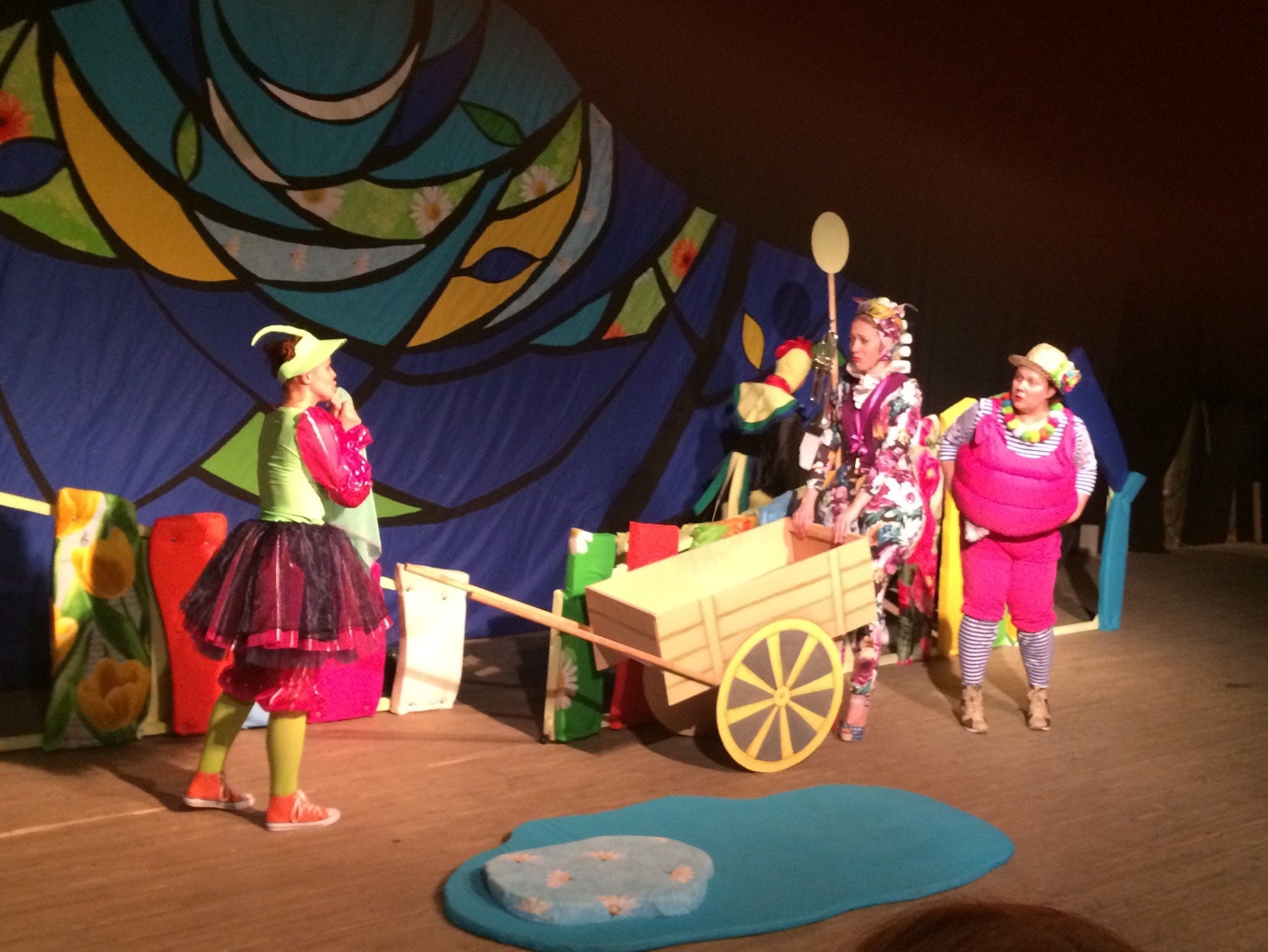 Спектакль "Я Коза"	В дни школьных летних каникул НХТ активно работал с детскими школьными лагерями города Челябинска. Спектакли были показаны в школах города, в ДК "Смена", ДК "ЧЭРЗ".	Кроме того, состоялись выезды со спектаклями в города: Троицк  (15 июня), Еманжелинск (17 июня), Миасс (19 июня), Еткуль (23 июня).